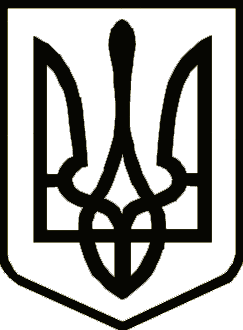 УКРАЇНАЧЕРНІГІВСЬКА ОБЛАСНА ДЕРЖАВНА АДМІНІСТРАЦІЯУПРАВЛІННЯ КАПІТАЛЬНОГО БУДІВНИЦТВАН А К А З Про передачу справ і майна Відповідно до статті 41 Закону України «Про місцеві державні адміністрації» та у зв’язку зі звільненням 01 листопада 2021 року ПРОКОПОВИЧА Павла з посади начальника відділу організації будівництва та технічного нагляду Управління капітального будівництва Чернігівської обласної державної адміністрації н а к а з у ю :1. ВИЗНАЧИТИ ТЕСТОВА Олексія – заступника начальника відділу організації будівництва та технічного нагляду Управління капітального будівництва Чернігівської обласної державної адміністрації, уповноваженою особою з питань передачі справ та майна.2. ПРИЙНЯТИ Тестову О. справи і майно від Прокоповича П. 01 листопада 2021 року.3. ВАСИЛЬЧЕНКУ Олександру – провідному інженеру відділу адміністративно-господарської та організаційної роботи Управління капітального будівництва Чернігівської обласної державної адміністрації,  матеріально-відповідальній особі, перевірити наявність комп’ютерної техніки, периферійного обладнання та господарського інвентарю.4. Факт передачі справ і майна засвідчити актом, який складається у двох примірниках і підписується уповноваженою особою (Тестов О.), матеріально-відповідальною особою (Васильченко О.) та особою, що звільняється (Прокопович П.)5. Контроль за виконанням даного наказу залишаю за собою.Начальник                                                                            Ярослав СЛЄСАРЕНКОвід 29 жовтня 2021 р.      Чернігів№ 184